ΘΕΜΑ : Πρόσκληση εκδήλωσης ενδιαφέροντος για την εκδρομή της Α΄ και Β ΄ΛυκείουΣας γνωστοποιούμε ότι το 2ο ΓΕ.Λ. Χαλκηδόνας διοργανώνει 4ήμερη εκδρομή για τους μαθητές της Α΄ και Β ΄Λυκείου. Για την σύνταξη της προσφοράς να ληφθούν υπόψη τα εξής:Στοιχεία εκδρομήςΤΟΠΟΣ: ΚέρκυραΧΡΟΝΟΣ – ΔΙΑΡΚΕΙΑ: 11/04/2019 (αναχώρηση) – 14/04/2019 (επιστροφή)ΣΥΜΜΕΤΕΧΟΝΤΕΣ: 45 μαθητές + 3 συνοδοί καθηγητές   ΜΕΣΟ ΜΕΤΑΦΟΡΑΣ: Λεωφορείο, πλοίοΚΑΤΗΓΟΡΙΑ ΞΕΝΟΔΟΧΕΙΟΥ: Ξενοδοχείο 4*. Δίκλινα-τρίκλινα για τους μαθητές και μονόκλινα για τους συνοδούς καθηγητέςΔΙΑΤΡΟΦΗ: Πρωινό - ημιδιατροφήΚαταληκτική ημερομηνία προσφορών:  28/01/2019                                                                                                           Απαραίτητοι όροι Ασφάλιση ευθύνης διοργανωτή, σύμφωνα με την κείμενη νομοθεσία, και πρόσθετη ασφάλιση με κάλυψη εξόδων σε περίπτωση ατυχήματος ή ασθένειας.Λεωφορείο σύγχρονο σε άρτια κατάσταση, σύμφωνα με την κείμενη νομοθεσία, διαθέσιμο καθ΄ όλη  τη διάρκεια της εκδρομής..Συνοδός του πρακτορείου σε όλη τη διάρκεια της εκδρομής-ξεναγός. Η κατάθεση της προσφοράς από το ταξιδιωτικό γραφείο θα πρέπει απαραιτήτως να συνοδεύεται και από υπεύθυνη δήλωση ότι διαθέτει το ειδικό σήμα λειτουργίας, το οποίο βρίσκεται σε ισχύ.Παρακαλούμε για τις δικές σας ενέργειες.Η ΔΙΕΥΘΥΝΤΡΙΑΣΤΟΛΙΔΟΥ ΟΛΓΑ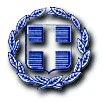 Άδενδρο, 16/01/2019 Αρ. Πρωτ:   3                                                                                                Προς :  ΔΔΕ Δυτικής Θεσσαλονίκης        Τμήμα Εκδρομών – ΜετακινήσεωνΓΙΑ ΑΝΑΡΤΗΣΗ ΣΤΗΝ ΙΣΤΟΣΕΛΙΔΑ